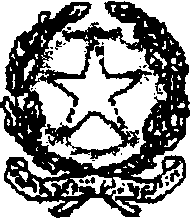 MINISTERO DELL'ISTRUZIONE, DELL'UNIVERSITÀ E DELLA RICERCAUFFICIO SCOLASTICO REGIONALE PER IL LAZIOLiceo Scientifico statale “Innocenzo XII” Anzio (Roma)a.s. 2018/19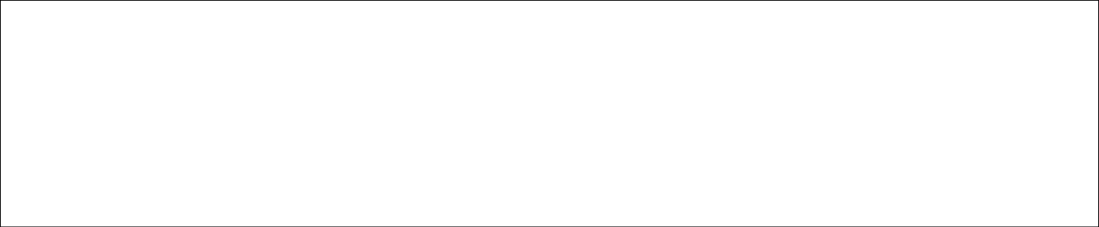 Programma di Fisica Classe QUARTA sez B linguistico, EsabacDocente: Prof.ssa Tamara MaioCLASSE:  IV B linguisticoPROGRAMMA  DI FISICARipasso e recupero degli argomenti svolti nel precedente anno scolastico.ARGOMENTI SVOLTI DEL PROGRAMMA DI FISICA DEL CORRENTE ANNO anno scolastico 2018-19. MODULO 1: I PRINCIPI DI CONSERVAZIONE E LA  STATICA DEI FLUIDIUd1:Principi di conservazione:  l’energia meccanica e la conservazioneProdotto scalare di vettori. Definizione di lavoro compiuto da una forza costante e non costanteForze conservative, la forza peso ed elastica sono forze conservative, la forza di attrito non lo e'.Energia, lavoro e livello di energia zero.Energia potenziale gravitazionale ed elastica,Energia cinetica, Teorema dell'energia cinetica,Energia meccanica. Teorema di conservazione dell'energia meccanica.Teorema della conservazione dell'energia totaleSemplici esercizi applicativi.Ud2: Statica dei fluidi: pressione su una superficie, nei fluidi  e pressione atmosfericaDefinizione di pressione e sua unità di misura. Pressione esercitata da una forza non perpendicolare ad una superficie.Definizione e calcolo della pressione atmosferica (esperienza di Torricelli).Ud.3  Pressione nei liquidi: Principio di Pascal, legge dei vasi comunicanti, legge di Archimede, legge di Stevino)Pressione nei fluidiPrincipio dei vasi comunicantiPrincipio di Pascal e sue applicazioni (torchio idraulico).Legge di Stevino anche generalizzata ed applicazioniSpinta di Archimede e sue applicazioniSemplici esercizi e problemi inerenti agli argomenti trattatiU.d.4 Problema del galleggiamento dei corpi il problema del galleggiamento dei corpi in relazione alla densità e peso specifico  (il sommergibile, la mongolfiera, vasi comunicanti con due liquidi a densita' diversa)MODULO  2: TERMOLOGIA Ud1. equilibrio termico, temperatura e scale termometricheDilatazione termica nei liquidiCostruzione del termoscopio e taratura del termometro, scale termometriche Celsius, Kelvin ed altre scale. Definizione di grado centigrado, grado Kelvin e conversione delle temperature.Ud2.leggi di dilatazione  termica nei solidi liquidi  e gas ( leggi di Gay Lussac, Boyle) e loro rappresentazioneDilatazione termica nei solidi (dilatazione lineare e volumica), legge grafici e grandezze caratteristiche, il coefficiente di dilatazione lineare e volumica.I e II legge di Gay-Lussac legge di BoyleUd3.capacità termica e calore specifico legge  fondamentale della termologiaCalore specifico e capacità termica di una sostanza, legge fondamentale  della termologiaEnergia assorbita o ceduta  (calore o lavoro) per far variare la temperatura di una sostanza. Il calorimetro delle mescolanze (temperatura di equilibrio, calore specifico incognito, massa incognita).MODULO 3: I PASSAGGI DI STATOUd1. Stati termici della materia, Leggi dei passaggi di stato, calore latente di passaggio di statoStati di aggregazione della materia (solido liquido e gas) e loro proprietà. Passaggi di stato  e loro leggi (descrizione, grafici rappresentativi e calore latente, energia di passaggio di stato, temperatura di passaggio di stato). Ud4. Lavoro e calore come modalita' di trasferimento di energia, equivalente meccanico della caloriaTemperatura e calore come grandezze fisiche differentiEsperienza di Joule (Lavoro e calore come modalità di trasferimento di energia), la caloria. MODULO 4: PROPAGAZIONE DEL CALOREUd1. Conduttori ed isolanti termici Conduzione  nei solidi, convezione nei fluidi, irraggiamentoConduzione del calore Cenni ai metodi di propagazione del calore (conduzione, convezione ed irraggiamento).MODULO 5: L’EQUILIBRIO  DEI GASUd1. L’equilibrio nei gas, grandezze caratteristiche nei gasStato termico di un gas: pressione, volume e temperaturaIl modello di gas perfettoequazione di stato dei gas perfetti, la costante dei gasUd2. Legge di Avogadro, equazione di stato dei gas perfettoMole, costante di Avogadro, legge di Avogadroequazione di stato dei Gas Perfetti e le leggi di Boyle e di Gay-Lussac.U.d.3 Interpretazione microscopica della pressione, dell’energia cinetica ed energia internavelocita quadratica media ed energia cinetica mediaLa pressione in funzione della temperaturaEnergia interna di un gas perfetto come funzione di stato dipendente dalla temperaturaMODULO 6: TERMODINAMICAUd1.Trasformazioni termodinamiche e Lavoro di un sistema termodinamicoPrincipio zero della termodinamica Trasformazioni reversibili ed irreversibili, trasformazioni quasi staticheTrasformazioni isobara, isocora, isoterma, adiabatica, ciclica (grafico, equazione e proprietà)Lavoro compiuto in una trasformazione (isocora, isobara, isoterma, adiabatica, ciclica).Ud2. Primo principio della termodinamicaPrimo principio della termodinamica, Applicazione al primo principio (trasformazioni isobara, isocora, isoterma,  adiabatica, ciclica)Ud3.Secondo principio della termodinamicaMacchine termiche Lavoro di una macchina termicaRendimento di una macchina termicaSecondo principio della termodinamica (enunciati di Clausius e Kelvin)Teorema di Carnot, ciclo di CarnotMODULO 7: ONDE (anche in modalità CLIL) Ud0.Il moto armonico.caratteristiche e definizione di un moto armonicoperiodo, frequenza, velocita' angolare, velocita' tangenziale ed accelerazioneUd1.Caratteristiche e propagazione delle ondeDefinizione di onda, meccanica ed elettromagnetica, periodo, frequenza, pulsazione,  lunghezza d'onda, ampiezza d'onda, modalità di generazione e di propagazione (onde trasversali e longitudinali).Ud2. Il suonoil suono è le sue caratteristicheeffetto doppler ed ecoUd3. La luceModello corpuscolare ed ondulatorioPropagazione della luce, corpi trasparenti, traslucidi, opachi Ud4. Riflessione e rifrazione della luceriflessione, rifrazione e dispersione, diffrazione, interferenza della luce e loro leggiRiflessione totale ed applicazioni (fibre ottiche), prisma a dispersione.leggi e costruzione dell'immagine in uno specchio piano e sferico, equazione dei punti coniugati, Lenti sferiche sottili  convergenti e divergenti costruzione dell'immagine con una lente sferica sottile, equazione dei punti coniugati.LABORATORIO DI FISICAOsservazioni di fenomeni di Fisica ed esperienze dimostrative, relative agli argomenti trattati di Fisica con riferimento ad attività svolte. Utilizzo di giocattoli scientifici, apps per la didattica, piattaforma digitale. Caffe digitali tramite  webinar e web tv, anche attraverso le metodologie: didattica per competenze, flipped classroom, CLIL, tecnica BYOD, .L’Insegnante    Prof.ssa MaioGli Alunni